附件2：跨境电商专员（B2C）证书样本：一岗双证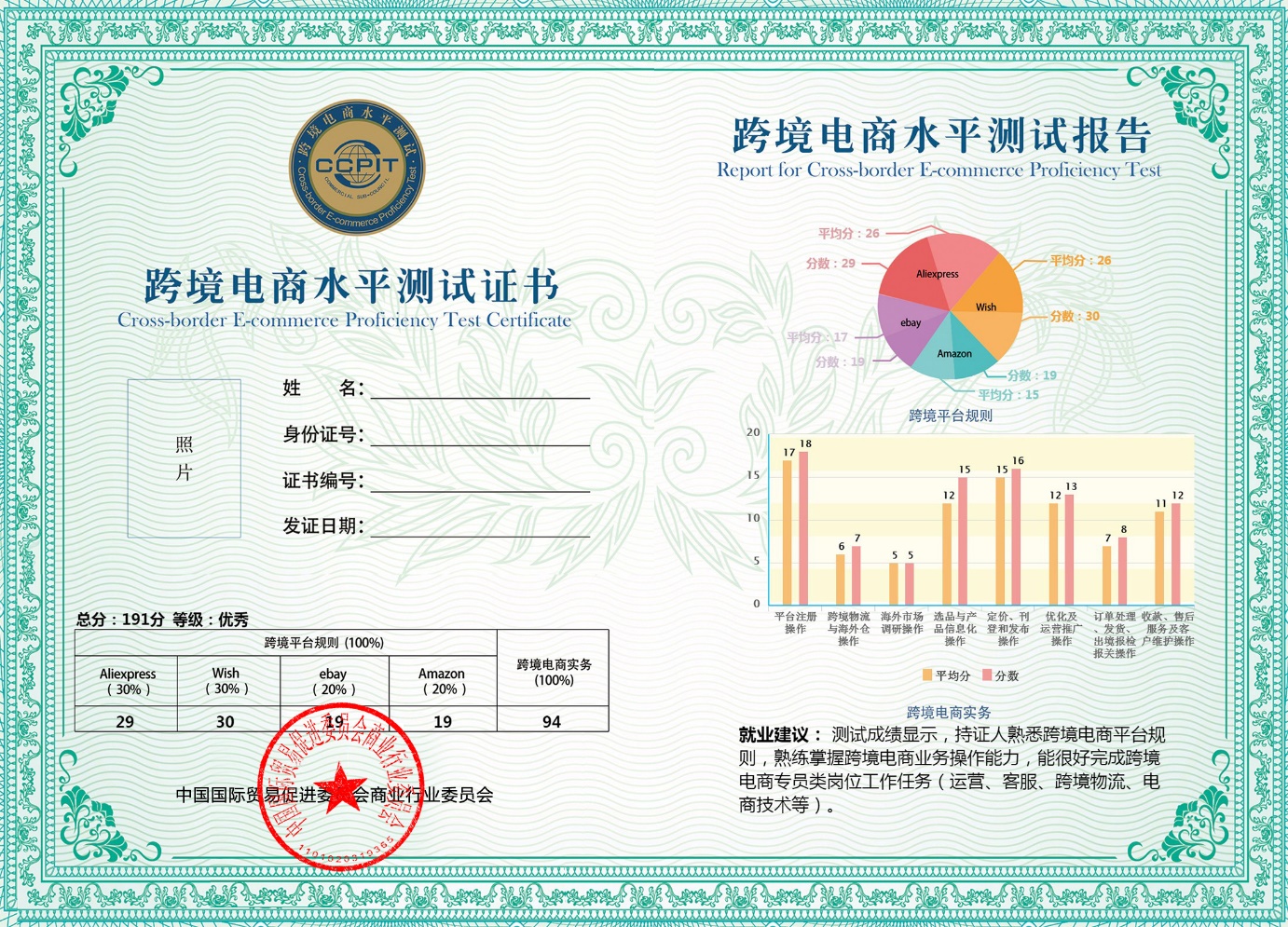 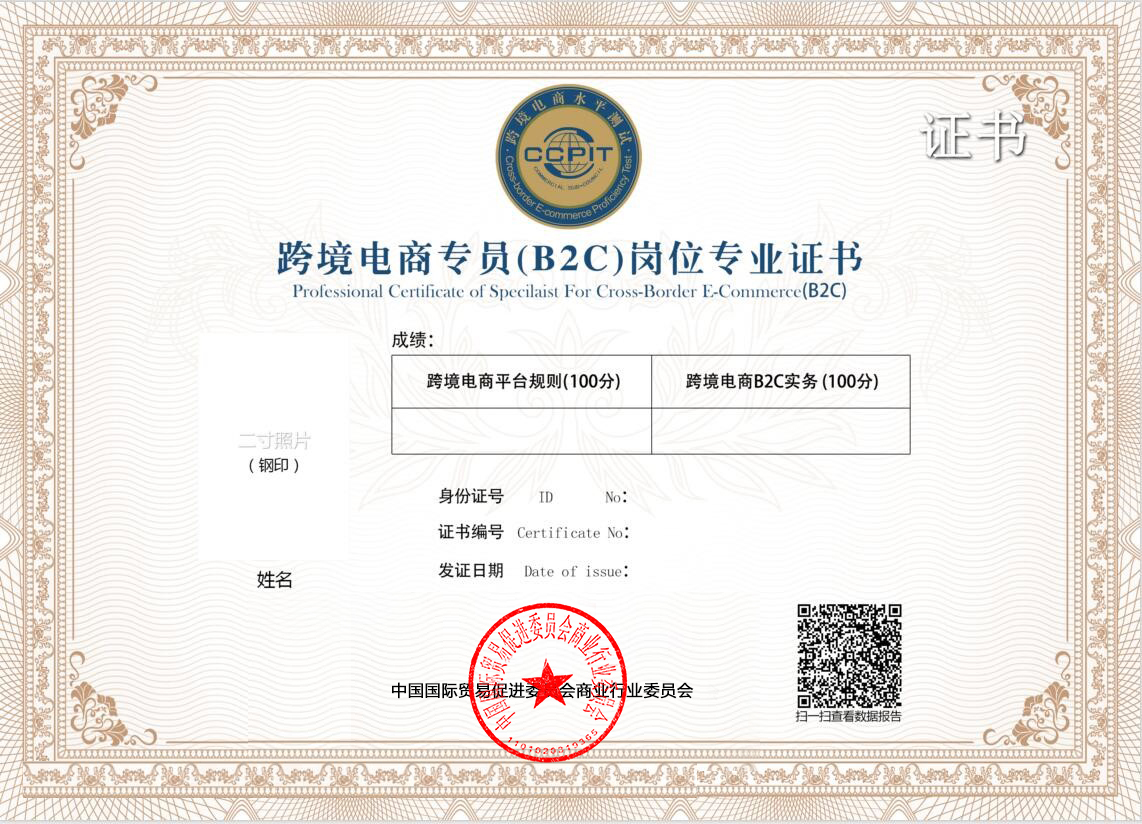 